PRESSEINFORMATIONK+G Wetter GmbHDezember 2023Ergonomie und Arbeitserleichterung: Exoskelette für Produktionsmitarbeiter bei K+G Wetter Bei der Produktion der Kutter, Wölfe und Mischwölfe von K+G Wetter in Biedenkopf-Breidenstein ist Muskelkraft gefragt – Tag für Tag viele Male. Um das Heben, Tragen und Bearbeiten die Maschinenbauteile ergonomischer und leichter zu machen, stellt K+G Wetter für die Produktionsmitarbeiter Exoskelette zur Verfügung. Die Geräte eines deutschen Medizintechnik-Herstellers werden mit wenigen Handgriffen über der Arbeitskleidung umgeschnallt. Eng am Körper getragen, ähnlich wie ein Rucksack, ermöglichen sie dabei volle Bewegungsfreiheit und verstärken rein mechanisch und ohne externe Energiezufuhr die Körperkraft: damit werden Muskeln, Bänder und Gelenke beim Bücken, Heben und Tragen schwerer Gewichte und bei anstrengenden Bearbeitungstätigkeiten unterstützt und entlastet. „Für unsere Mitarbeiter bedeuten die Exoskelette eine enorme Erleichterung in Ihrem Arbeitsalltag“, sagt K+G Wetter-Produktionsleiter Marco Beimborn. „Sie erhalten dadurch langfristig und gesundheitsschonend ergonomische Unterstützung in ihren täglichen Arbeiten und Bewegungsabläufen. Wir sind uns sicher, dass sich diese Investition in die Gesundheit unserer Mitarbeiter lohnt.“Zum Einsatz kommen bei K+G Wetter zwei unterschiedliche Modelle: Ein Exoskelett speziell für Überkopfarbeit wird genutzt, wenn Mitarbeiter ein Werkzeug dauerhaft waagerecht vor sich bewegen müssen, beispielsweise beim Schleifen oder Polieren. Hier werden vor allem die Schultern stark unterstützt. Der zweite Typ ist optimiert für Mitarbeiter, die manuelle Lasten bewegen und dabei flexibel sein müssen. Diese Exoskelette reduzieren die Belastung des unteren Rückens beim Heben um durchschnittlich 60 Prozent und kompensieren dabei bis zu 15 Kilogramm der Last.Aus vielen hundert bis tausenden Einzelteilen, die allesamt von den Mitarbeitern bewegt und bearbeitet werden, bestehen die K+G Wetter-Maschinen. Am Ende summieren sich die Gewichte auf bis zu zehn Tonnen, z.B. für einen großen Schüsselkutter. “Die hohe Fertigungstiefe ist ein Garant für die bekannte Qualität der K+G Wetter-Maschinen, die dann bei den Kunden für die Verarbeitung von Fleisch, pflanzlichen Proteinen oder Tiernahrung weltweit eingesetzt werden“, ergänzt Volker Schlosser, Verkaufsleiter International.Foto: K+G WetterDie Produktionsmitarbeiter bei K+G Wetter können für ihre tägliche Arbeit Exoskelette nutzen. Das Heben, Tragen und Bearbeiten der Maschinenbauteile ist dadurch viel ergonomischer und gesundheitsschonender möglich. 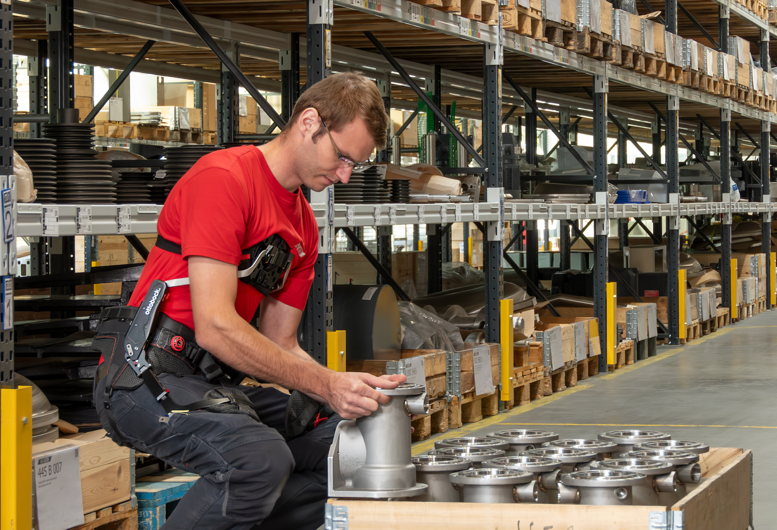 